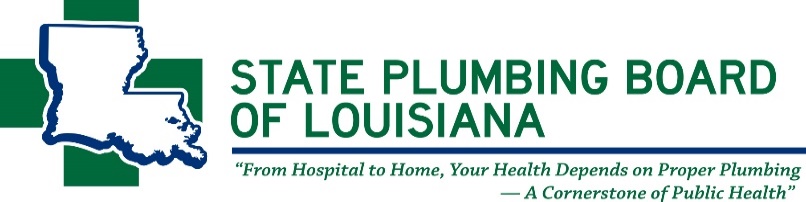 TEXAS RECIPROCAL JOURNEYMAN PLUMBER/NATURAL GAS FITTER INITIAL LICENSE APPLICATIONPLEASE NOTE: This agreement will only apply to those who have held a Texas Journeyman Plumber License for at least 2 years. This will allow those who qualify to receive both a Louisiana Journeyman Plumber license and a Natural Gas Fitter license.Include a 2x2 profile picture (a copy of your picture government ID is acceptable).Include a copy of your Texas Journeyman Plumber License or if you are a Master, include proof that you have previously held a journeyman license.                  3.    Complete the form in its entirety.  4.   Include a check or money order for $50 for one license type of $100 for both, made payable to the State Plumbing Board of LA. Louisiana State Plumbing Law (LA. R.S. 37:1361 et seq.) requires that all persons actively engaged in the work of a Journeyman Plumber must possess a current Journeyman Plumber license issued by the State Plumbing Board of Louisiana.  YOUR LICENSE WILL EXPIRE ON DECEMBER 31ST OF EVERY LICENSE YEAR. APPLICANT INFORMATIONLast Name: _________________________________________ First Name: ____________________________________ MI:________ Suffix: ________Mailing Address: _________________________________________________________________ City: ___________________________ State: _______Zip: ______________ County: _____________________________Date of Birth: _______/_______/__________SSN: _________-_______-_________Phone: (________) _________________________ Email: _______________________________________________________________________________ Have you ever been convicted of a felony associated with the art of plumbing?      		YES / NO (CIRCLE ONE)If you answered yes to the above question, please contact the State Plumbing Board of Louisiana.___EMPLOYING ENTITY – If working in Louisiana, list the licensed Louisiana company below. If you are not working for a licensed Louisiana company, your license will be non-workable and should check off “not working in the trade in Louisiana”.  Not working in the trade in Louisiana                                         Working in the State of Louisiana (please list below) Company Name: ______________________________________________________________ Phone: (__________) _____________________________Address: _________________________________________________________ City: __________________________ State: _________ Zip: __________Louisiana Master Plumber license number associated with company: ___________________________I certify that all information contained herein is true and accurate.Signature: _________________________________________________________________________________ Date:________________________Journeyman Plumber License Fee - $40 Natural Gas License Fee - $40Processing Charge - $10Processing Charge - $10.00Total $50.00 (Per License)Total $50.00 (Per License)